I am learning to investigate and learn spelling rules for adding the suffix ‘able / ably Add suffix – able / ably The –able/–ably endings are far more common than the –ible/–ibly endings.The –able ending is usually but not always used if a complete root word can be heard before it.How many words will you choose to learn?Look up the meaning of any words you do not understand.Can you write them in a sentence?Try Look, Say, Cover, Write, CheckCan you find other words where the suffix is –able / ably ?*Spelling test Spring 1: week 3  Monday 18th January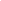 WordMeaning:WordMeaning:adorable probably  agreeablereasonablyavoidablepreferablycapableunderstandablycomfortableunbelievably